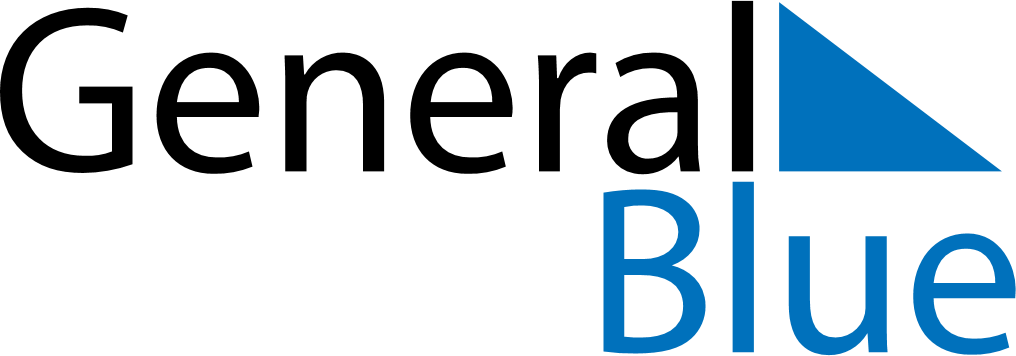 June 2024June 2024June 2024June 2024June 2024June 2024June 2024Kozarmisleny, Baranya, HungaryKozarmisleny, Baranya, HungaryKozarmisleny, Baranya, HungaryKozarmisleny, Baranya, HungaryKozarmisleny, Baranya, HungaryKozarmisleny, Baranya, HungaryKozarmisleny, Baranya, HungarySundayMondayMondayTuesdayWednesdayThursdayFridaySaturday1Sunrise: 4:59 AMSunset: 8:29 PMDaylight: 15 hours and 30 minutes.23345678Sunrise: 4:58 AMSunset: 8:30 PMDaylight: 15 hours and 31 minutes.Sunrise: 4:58 AMSunset: 8:31 PMDaylight: 15 hours and 33 minutes.Sunrise: 4:58 AMSunset: 8:31 PMDaylight: 15 hours and 33 minutes.Sunrise: 4:57 AMSunset: 8:32 PMDaylight: 15 hours and 34 minutes.Sunrise: 4:57 AMSunset: 8:33 PMDaylight: 15 hours and 35 minutes.Sunrise: 4:57 AMSunset: 8:34 PMDaylight: 15 hours and 36 minutes.Sunrise: 4:56 AMSunset: 8:34 PMDaylight: 15 hours and 38 minutes.Sunrise: 4:56 AMSunset: 8:35 PMDaylight: 15 hours and 39 minutes.910101112131415Sunrise: 4:56 AMSunset: 8:36 PMDaylight: 15 hours and 40 minutes.Sunrise: 4:55 AMSunset: 8:36 PMDaylight: 15 hours and 40 minutes.Sunrise: 4:55 AMSunset: 8:36 PMDaylight: 15 hours and 40 minutes.Sunrise: 4:55 AMSunset: 8:37 PMDaylight: 15 hours and 41 minutes.Sunrise: 4:55 AMSunset: 8:37 PMDaylight: 15 hours and 42 minutes.Sunrise: 4:55 AMSunset: 8:38 PMDaylight: 15 hours and 43 minutes.Sunrise: 4:55 AMSunset: 8:38 PMDaylight: 15 hours and 43 minutes.Sunrise: 4:55 AMSunset: 8:39 PMDaylight: 15 hours and 44 minutes.1617171819202122Sunrise: 4:55 AMSunset: 8:39 PMDaylight: 15 hours and 44 minutes.Sunrise: 4:55 AMSunset: 8:40 PMDaylight: 15 hours and 44 minutes.Sunrise: 4:55 AMSunset: 8:40 PMDaylight: 15 hours and 44 minutes.Sunrise: 4:55 AMSunset: 8:40 PMDaylight: 15 hours and 45 minutes.Sunrise: 4:55 AMSunset: 8:40 PMDaylight: 15 hours and 45 minutes.Sunrise: 4:55 AMSunset: 8:41 PMDaylight: 15 hours and 45 minutes.Sunrise: 4:55 AMSunset: 8:41 PMDaylight: 15 hours and 45 minutes.Sunrise: 4:56 AMSunset: 8:41 PMDaylight: 15 hours and 45 minutes.2324242526272829Sunrise: 4:56 AMSunset: 8:41 PMDaylight: 15 hours and 45 minutes.Sunrise: 4:56 AMSunset: 8:41 PMDaylight: 15 hours and 45 minutes.Sunrise: 4:56 AMSunset: 8:41 PMDaylight: 15 hours and 45 minutes.Sunrise: 4:57 AMSunset: 8:41 PMDaylight: 15 hours and 44 minutes.Sunrise: 4:57 AMSunset: 8:41 PMDaylight: 15 hours and 44 minutes.Sunrise: 4:57 AMSunset: 8:41 PMDaylight: 15 hours and 43 minutes.Sunrise: 4:58 AMSunset: 8:41 PMDaylight: 15 hours and 43 minutes.Sunrise: 4:58 AMSunset: 8:41 PMDaylight: 15 hours and 42 minutes.30Sunrise: 4:59 AMSunset: 8:41 PMDaylight: 15 hours and 42 minutes.